今年のお約束先日、六本木のグローバルロータリークラブにお邪魔いたしました。卓話では今年2022年のお約束のお話をさせていただきました。皆様も是非、今年、そのような気持ちで動いてくださいね。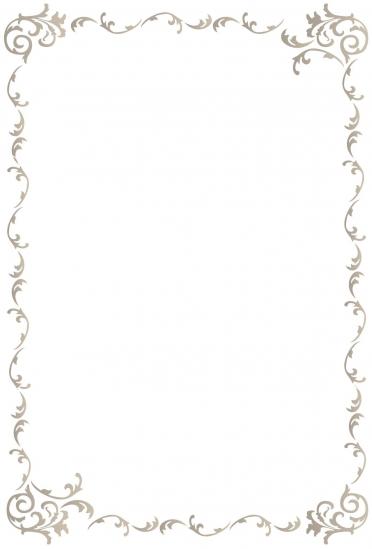 